РЕШЕНИЕ
Глазовской городской Думы
шестого созыва № 577	26 марта 2020 годаО внесении изменения в решение Глазовской городской Думы от 30.09.2015 № 6 «О формировании постоянных комиссий Глазовской городской Думы шестого созыва» (в ред. от 28.10.2015 № 31, от 20.12.2016 № 209, от 31.05.2017 № 260, от 18.04.2018 № 356, от 29.08.2018г. № 388)Руководствуясь Уставом муниципального образования «Город Глазов», Регламентом Глазовской городской Думы, утвержденным решением Глазовской городской Думы от 27.03.2019 № 454, 	Глазовская городская Дума решает:	Внести в решение Глазовской городской Думы от 30.09.2015 № 6 «О формировании постоянных комиссий Глазовской городской Думы шестого созыва» (в ред. от 28.10.2015 № 31, от 20.12.2016 № 209, от 31.05.2017 № 260; от 18.04.2018 № 356, от 29.08.2018г. № 388) следующее изменение: подпункт 5 пункта 4 исключить.Председатель Глазовской городской Думы		И.А. Волков	город Глазов«27» марта 2020 годаГородская Дума муниципального образования «Город Глазов» (Глазовская городская Дума)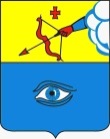 «Глаз кар» муниципал кылдытэтлэн кар Думаез (Глаз кар Дума)